KEMENTRIAN AGAMA REPUBLIK INDONESIA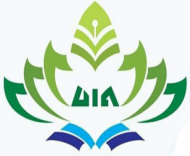 UNIVERSITAS ISLAM NEGERI (UIN)RADEN INTAN LAMPUNGFAKULTAS USHULUDDIN DAN STUDI AGAMAAlamat : Jl. Letkol. EndroSuratmin Sukarame Bandar Lampung Tepl. (0721) 703289PERSETUJUANJudul Skripsi 	 : Moralitas Intelektual Dalam Islam: Konsep Ulu Al-Albab Dalam Penafsiran Nama Mahasiswa	 : David RifaiNPM			 : 1331030034Jurusan		 : Ilmu Al-Qur’an dan TafsirFakultas		 : UshuluddinMENYETUJUIUntuk dimunaqasyahkan dan dipertahankan dalam Sidang Munaqasyah Fakultas Ushuluddin dan Studi Agama UIN Raden Intan LampungPembimbing I						Pembimbing IIDr. Septiawadi, M.A					Muslimin, M.ANIP. 197409032001121003				NIP. 19780223009121001Ketua Jurusan Ilmu Al-Qur’an dan Tafsir,Drs. Ahmad Bastari, M.ANIP. 1961110131990011001